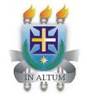 UNIVERSIDADE ESTADUAL DE SANTA CRUZSeminário de Pesquisa IIIEmenta:Promover o debate crítico e o aprimoramento da tese, contextualizando de acordo com a linha de pesquisa na qual está inserida.Bibliografia:Em conformidade ao conteúdo a ser ofertado no semestre.